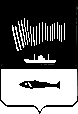 АДМИНИСТРАЦИЯ ГОРОДА МУРМАНСКАПОСТАНОВЛЕНИЕ01.06.2020							                                           № 1289О внесении изменений в Положение о проведении общегородского конкурса «Гермес», утверждённое постановлением администрациигорода Мурманска от 11.03.2015 № 688 (в ред. постановленийот 24.03.2016 № 773, от 03.04.2017 № 879, от 20.03.2018 № 695,от 18.03.2019 № 965, от 20.06.2019 № 2095, от 09.04.2020 № 953)В соответствии с Федеральным законом от 28.12.2009 № 381-ФЗ                     «Об основах государственного регулирования торговой деятельности в Российской Федерации», Федеральным законом от 06.10.2003 № 131-ФЗ            «Об общих принципах организации местного самоуправления в Российской Федерации», постановлением администрации города Мурманска от 10.11.2017 № 3598 «Об утверждении муниципальной программы города Мурманска «Развитие конкурентоспособной экономики» на 2018-2024 годы», руководствуясь Уставом муниципального образования город Мурманск,              п о с т а н о в л я ю:1. Внести изменения в Положение о проведении общегородского конкурса «Гермес», утверждённое постановлением администрации города Мурманска от 11.03.2015 № 688 (в ред. постановлений от 24.03.2016 № 773,           от 03.04.2017 № 879, от 20.03.2018 № 695, от 18.03.2019 № 965, от 20.06.2019     № 2095, от 09.04.2020 № 953), изложив его в новой редакции согласно приложению к настоящему постановлению.2. Управлению финансов администрации города Мурманска           (Умушкина О.В.) обеспечить финансирование расходов на реализацию мероприятия «Проведение городских конкурсов, выставок, ярмарок» подпрограммы «Развитие и поддержка малого и среднего предпринимательства в городе Мурманске» на 2018 – 2024 годы муниципальной программы города Мурманска «Развитие конкурентоспособной экономики» на 2018 – 2024 годы в пределах лимитов бюджетных обязательств.3.	Отделу информационно-технического обеспечения и защиты информации администрации города Мурманска (Кузьмин А.Н.) разместить настоящее постановление с приложением на официальном сайте администрации города Мурманска в сети Интернет.	4.   Редакции газеты «Вечерний Мурманск» (Хабаров В.А.) опубликовать настоящее постановление с приложением.	5.  Настоящее постановление вступает в силу со дня официального опубликования. 	6.   Контроль за выполнением настоящего постановления возложить на заместителя главы администрации города Мурманска Синякаева Р.Р.Глава администрации                                                                              города Мурманска                                                                                 Е.В. НикораПриложение к постановлению администрациигорода Мурманска от 11.03.2015 № 688 (в ред. постановлений от 24.03.2016 № 773,                                                                 от 03.04.2017 № 879, от 20.03.2018 № 695,                                                                от 18.03.2019 № 965, от 20.06.2019 № 2095,                                                               от 09.04.2020 № 953, от 01.06.2020 № 1289)Положениео проведении общегородского конкурса «Гермес»Общие положения Настоящее Положение о проведении общегородского конкурса «Гермес» (далее – Положение) определяет цели, порядок, условия проведения общегородского конкурса «Гермес» (далее – Конкурс). Цели проведения КонкурсаЦели Конкурса: развитие конкуренции на потребительском рынке города Мурманска, выявление лучших предприятий, повышение качества обслуживания населения и профессионального мастерства, распространение передового опыта, стимулирование деятельности предприятий по совершенствованию форм и методов организации услуг.3. Условия проведения Конкурса3.1. Конкурс проводится по трём номинациям в два этапа.3.2. Номинации Конкурса: - «Лучший туристский маршрут «Мурманск гостеприимный»;- «Лучший продавец оптики»;- «Лучшая организация сферы услуг».3.3. Этапы Конкурса:– 1 этап (с 01 июня по 31 августа) – приём заявок на участие в Конкурсе, формирование перечня участников;– 2 этап (с 01 сентября по 21 сентября) – проведение заседаний конкурсной комиссии по рассмотрению заявок участников Конкурса, определение победителей Конкурса.Награждение участников, призёров и победителей Конкурса в торжественной обстановке до 04 октября.3.4. Плата за участие в Конкурсе не взимается.3.5. Информирование о порядке, условиях проведения Конкурса и его результатах осуществляется:посредством размещения информации на официальном сайте администрации города Мурманска в сети Интернет (www.citymurmansk.ru) и портале информационной поддержки малого и среднего предпринимательства Координационного совета по вопросам малого и среднего предпринимательства при администрации города Мурманска (www.mp.murman.ru), а также в средствах массовой информации;путём предоставления консультаций при личном или письменном обращении граждан в комитет по экономическому развитию администрации города Мурманска по адресу: город Мурманск, проспект Ленина, дом 87, кабинет 10, путём телефонного и электронного информирования                          (8152) 45-45-10, e-mail: ekonomika@citymurmansk.ru, orpr@citymurmansk.ru.4. Организатор Конкурса4.1. Организатором Конкурса является комитет по экономическому развитию администрации города Мурманска (далее – Организатор Конкурса).4.2. Организатор Конкурса:4.2.1. Осуществляет приём и регистрацию заявок на участие в Конкурсе.4.2.2. Осуществляет организацию работы конкурсной комиссии.4.2.3. Устанавливает дату и место проведения торжественной церемонии награждения победителей, призёров и участников Конкурса.4.2.4. Организует мероприятия по проведению торжественной церемонии награждения победителей, призёров и участников Конкурса.5. Конкурсная комиссия5.1. Для подведения итогов Конкурса создаётся конкурсная комиссия, состав которой утверждается постановлением администрации города Мурманска (далее – Комиссия).5.2. Комиссия в своей деятельности руководствуется законодательством Российской Федерации и настоящим Положением.5.3. Комиссия формируется в составе председателя, его заместителя, секретаря и членов Комиссии. Секретарь Комиссии не обладает правом голоса.5.4. В состав Комиссии включаются представители администрации города Мурманска, Совета депутатов города Мурманска, образовательных учреждений города Мурманска, общественных организаций и организаций потребительского рынка. Количество членов Комиссии – не менее шести человек.5.5. Председатель Комиссии осуществляет руководство Комиссией, председательствует на её заседаниях. В случае отсутствия председателя Комиссии его функции выполняет заместитель председателя Комиссии. 5.6. Секретарь Комиссии: 5.6.1. Формирует перечень участников Конкурса. 5.6.2. Осуществляет подготовку и организацию заседаний Комиссии. 5.6.3. Информирует членов Комиссии о дате, времени и месте проведения заседаний Комиссии не менее чем за два рабочих дня до их проведения. 5.6.4. Оформляет протоколы заседаний Комиссии. 5.7. Комиссия: 5.7.1. Рассматривает поступившие заявки на участие в Конкурсе.5.7.2. Осуществляет оценку участников Конкурса с выездом на место в соответствии с критериями оценки, утверждёнными настоящим Положением.5.7.3. Заполняет оценочные листы по каждому участнику.5.7.4. Определяет победителей и призёров Конкурса.5.7.5. Выполняет иные действия, необходимые для организации и проведения Конкурса, не противоречащие действующему законодательству.5.8. Решение о выборе победителя и призёров Конкурса определяется путём подсчёта наибольшего среднего балла, набранного участниками. Голос председателя Комиссии считается решающим, если в результате подсчёта голосов участники набрали одинаковый средний балл.5.9. Решения Комиссии оформляются протоколами, которые подписываются председателем Комиссии и секретарём Комиссии. 5.10. Заседания Комиссии считаются правомочными, если на них присутствует не менее двух третей от установленного числа членов Комиссии.6. Участники Конкурса6.1. В Конкурсе могут принимать участие юридические лица любых организационно-правовых форм и индивидуальные предприниматели, подавшие заявку на участие в Конкурсе, зарегистрированные в установленном законом порядке и осуществляющие свою деятельность на потребительском рынке города Мурманска (далее – Участник). 6.2. Число Участников Конкурса не ограничено.6.3. Один Участник имеет право заявить на Конкурс одного конкурсанта по номинациям, указанным в пункте 3.2 настоящего Положения.7. Порядок проведения Конкурса7.1. Извещение о проведении Конкурса публикуется Организатором Конкурса в официальном печатном издании органов местного самоуправления города Мурманска (газете «Вечерний Мурманск») и на официальном сайте администрации города Мурманска в сети Интернет (www.citymurmansk.ru) не менее чем за пять дней до даты начала приёма заявок на участие в Конкурсе, указанного в пункте 3.3 настоящего Положения.7.2. Извещение о проведении Конкурса должно содержать:- сведения об Организаторе Конкурса; - задание и условия проведения Конкурса;- номинации и этапы проведения Конкурса, дату начала, срок, место и порядок приёма заявок на Конкурс; - критерии и порядок оценки Участников Конкурса, информацию о наградах Конкурса (о размерах награды за каждое призовое место в трёх номинациях);- информацию о периоде работы Комиссии по определению победителей Конкурса;- сроки и порядок объявления результатов Конкурса.7.3. Участники предоставляют Организатору Конкурса письменные заявки по форме согласно приложению № 1 к настоящему Положению.7.4. Заявки направляются в комитет по экономическому развитию администрации города Мурманска по адресу: 183038, город Мурманск,                       проспект Ленина, дом 87. 7.5. Заявки, поступившие после срока, установленного в пункте 3.3 настоящего Положения, не рассматриваются.8. Порядок подведения итогов Конкурса8.1. Комиссия оценивает участников Конкурса в каждой номинации, руководствуясь критериями оценки, установленными приложениями №№ 2, 3, 4 к настоящему Положению. 8.2. Определение победителей и призёров Конкурса проводится отдельно в каждой номинации.8.3. В Конкурсе присуждается три призовых места в каждой номинации.8.4. В каждой номинации участники Конкурса награждаются дипломами и цветочной продукцией; победители, занявшие 3 место, – дипломами, цветочной продукцией и ценными подарками на сумму не более 19363,33 рублей каждый; победители, занявшие 2 место, – дипломами, цветочной продукцией и ценными подарками на сумму не более 24763,33 рублей каждый; победители, занявшие 1 место, – дипломами, статуэткой с изображением бога торговли Гермеса, цветочной продукцией и ценными подарками на сумму не более 29663,33 рублей каждый.8.5. Награждение победителей, призёров и Участников Конкурса проводится в торжественной обстановке.8.6.  Информация об итогах Конкурса публикуется в средствах массовой информации (газете «Вечерний Мурманск») и размещается на официальном сайте администрации города Мурманска в сети Интернет (www.citymurmansk.ru).                                                                                                     Приложение № 1к Положению                                                            Председателю комитета по экономическому                                                             развитию администрации города Мурманска                                                 _______________________________________Заявка на участиев общегородском конкурсе «Гермес»____________________________________________________________________полное наименование Участникас указанием организационно-правовой формы, юридического адреса, ИНН, контактного телефона)________________________________________________________________________________________________________________________________________(местонахождение объекта потребительского рынка)____________________________________________________________________        в лице___________________________________________________________должность руководителя юридического лица, Ф.И.О., контактный телефонзаявляет о намерении принять участие в общегородском конкурсе «Гермес»           в номинации: _______________________________________________________________________________________________________________________________________________________________________________________________________________________________________________________________________________________________________________________________Участник     ___________________________         _______________                                                                   (Ф.И.О.)                                                   (подпись)                                                                                                               М.П.                                                                                                 ________20____г________________________________________Приложение № 2                                                                          к Положению Критерии оценки участников общегородского конкурса «Гермес» в номинации «Лучший туристский маршрут «Мурманск гостеприимный»* Примечание: участник общегородского конкурса «Гермес» в номинации «Лучший туристский маршрут «Мурманск гостеприимный» предоставляет Комиссии конкурсные материалы с описанием маршрута (экскурсии) по прилагаемой форме:Форма предоставления конкурсных материалов в номинации «Лучший туристский маршрут «Мурманск гостеприимный»__________________________________                                    Приложение № 3                                    к Положению Критерии оценки участников общегородского конкурса «Гермес»в номинации «Лучший продавец оптики»_______________________________Приложение № 4 к Положению Критерии оценки участников общегородского конкурса «Гермес»в номинации «Лучшая организация сферы услуг»__________________________________________№п/пКритерииМаксимальное количество баллов1.Презентация маршрута (экскурсии)* 52.Новизна и оригинальность33.Аргументированность и глубина раскрытия 54.Освещение достопримечательностей и уникальных мест города Мурманска с позиции привлекательности для посещения туристами55.Логика построения маршрута36.Спрос, популярность маршрута (экскурсии)57.Объём туристской деятельности с использованием данного маршрута (экскурсии) 38.Образовательная ценность маршрута39.Предоставление скидок для определенных групп лиц2№п/пОписание маршрута «Мурманск гостеприимный»1.Протяжённость, с указанием начала и окончания маршрута2.Тематика (познавательный, спортивно-оздоровительный, экологический)3.Образовательная составляющая маршрута4.Категория сложности5.Вид передвижения6.Целевая категория туристов (детские группы, семейные группы, возрастные характеристики)7.Предполагаемое количество туристов в одной группе8.График движения (по дням и часам)9.Точное указание расположений остановок, иллюстративный материал (при наличии)10.Текстовое описание объектов (исторических, природных, культурных, спортивных) в свободной форме11.Кадровое обеспечение (экскурсоводы, гиды, обслуживающий персонал)12.Цена (расчётная стоимость путевки на группу и одного туриста)13.Картосхема и путеводитель (при наличии)14.Объём туристской деятельности с использованием данного маршрута экскурсии (количество групп, человек)№п/пКритерии оценкиХарактеристика критериев оценкиМаксимальное количество баллов1.Визитная карточка участника общегородского конкурса- представление торговой организации;- эстетический внешний вид участника конкурса52.Стандарты обслуживания- соблюдение профессионального поведения;- оценка процесса обслуживания клиента (приветствие и начало диалога с покупателем, установление и поддержание комфортного для покупателя контакта, умение задавать вопросы для выявления потребностей покупателя, умение рассказать об оптических средствах коррекции зрения, их свойствах и о выгодах для покупателя, предложение покупателю оптимального варианта конструкции оправ и видов линз на основании данных рецепта)53.Консультирование покупателей по вопросам оптической коррекции зрения- оценка умения участника конкурса консультировать покупателя о назначении очков и контактных линз, новых тенденциях оптической моды (оправы и солнцезащитные очки), правилах пользования очками, правилах пользования контактными линзами5№п/пКритерии оценкиХарактеристика критериев оценкиМаксимальное количество баллов4.Подбор оправ и линз для индивидуального заказа на очки- проверка параметров привычных очков покупателя с помощью оптических приборов;- умение определять оптимальную форму оправы в соответствии с формой и профилем лица покупателя и предложение покупателю вариантов оправ в соответствии с антропологическими показателями лица и головы покупателя;- представление покупателю различных видов линз и оптических покрытий (фотохромные линзы и покрытия, окраска и степень затемнения линз);- умение определять оптимальный вид линз по данным рецепта105.Владение необходимыми профессиональными знаниями- требования стандартов в области торговли оптическими средствами коррекции зрения;- принципы работы оптических приборов и инструментов (диоптриметр, оптическая линейка, тестовые приборы);- основные торговые марки производителей медицинской оптики;- классификации линз и оправ;- маркировка оправ;- процесс изготовления очков;- правила оформления заказа на очки;- измерительный инструмент, приборы и приспособления, применяемые при контроле соответствия очков прописи рецепта и требованиям стандартов на очки корригирующие;- виды рецептов на очки и мягкие контактные линзы;- направление развития рынка медицинской оптики (мода, технологии);10№п/пКритерии оценкиХарактеристика критериев оценкиМаксимальное количество баллов- правила ухода за средствами коррекции зрения;- методы работы с возражениями покупателей6.Знание и соблюдение нормативных правовых актов, регламентирующих деятельность в сфере торговли оптическими средствами коррекции зрения- оценка знания законодательства, регламентирующего деятельность в сфере предоставления услуг розничной торговли:а) приказ Минтруда России от 21.01.2016 № 16н «Об утверждении профессионального стандарта «Продавец оптики»; б) постановление Правительства Российской Федерации от 19.01.1998 № 55 «Об утверждении Правил продажи отдельных видов товаров, перечня товаров длительного пользования, на которые не распространяется требование покупателя о безвозмездном предоставлении ему на период ремонта или замены аналогичного товара, и перечня непродовольственных товаров надлежащего качества, не подлежащих возврату или обмену на аналогичный товар других размера, формы, габарита, фасона, расцветки или комплектации»; в) Закон Российской Федерации от 07.02.1992 № 2300-1                         «О защите прав потребителей»8№п/пКритерии оценкиМаксимальное количество баллов1.Санитарное состояние прилегающей территории, в том числе наличие урн, единый стиль оформления фасада, витрин, вывески, помещений торгового зала (зала обслуживания) 52.Организация информационного обеспечения:- эффективное использование рекламы и других маркетинговых инструментов;- доступность подробной информации для клиентов (о режиме работы, оказываемых видах услуг, сроках исполнения заказов, прейскурантов, копий нормативных актов, образцов выполняемых работ и др.)  по 2 балла                     за каждый показатель3.Оформление оконных витрин (при наличии)24.Интерьер торгового зала (зала обслуживания)45.Наличие информационного стенда (уголка потребителя)26.Внешний вид работников:- использование специальной (фирменной) одежды; - использование нагрудных знаков, визиток или эмблем у работников торгового зала (зала обслуживания)по 2 балла                за каждый показатель7.Создание максимальных удобств для потребителей при получении услуг:- удобный для клиентов режим работы и его соблюдение;- внедрение прогрессивных форм обслуживания (приём заказов по телефону, на дому, абонементное обслуживание, доставка на дом и т.д.);- срочное выполнение заказапо 2 балла                за каждый показатель№п/пКритерии оценкиМаксимальное количество баллов8.Дополнительные услуги, применяемые для удобства потребителей:- предоставление льгот участникам ВОВ, инвалидам, ветеранам, пенсионерам, держателям социальных карт; - возможность оплаты товаров, работ, услуг по терминалу;- гибкая система скидок;- стоянка автотранспорта для посетителей;- приспособления для маломобильных групп населенияпо 1 баллу                за каждый показатель9.Использование современного торгово-технологического оборудования (в том числе специализированного), мебели, их рациональное размещение, создание максимальных удобств для потребителя310.Подтверждение качества услуг:- благодарности клиентов, отсутствие обоснованных жалоб на грубое обращение или нарушение правил приёма и выдачи заказов в «Книге жалоб и предложений»;- отсутствие нарушений по результатам проверок органов по защите прав потребителей;- награды, дипломы, свидетельства о присуждении призовых мест по итогам участия в различных конкурсах, смотрах, фестивалях, выставках5